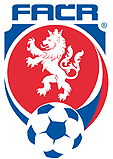 Program jarního semináře rozhodčích  OFS Brno – Venkov 2017Program jarního semináře rozhodčích  OFS Brno – Venkov 2017Program jarního semináře rozhodčích  OFS Brno – Venkov 2017Program jarního semináře rozhodčích  OFS Brno – Venkov 2017Místo konání semináře – restaurace“u Fasurů“ Ořechov ul.Pavlíková 72Místo konání semináře – restaurace“u Fasurů“ Ořechov ul.Pavlíková 72Místo konání semináře – restaurace“u Fasurů“ Ořechov ul.Pavlíková 72Místo konání semináře – restaurace“u Fasurů“ Ořechov ul.Pavlíková 72ZačátekKonecPříjezd , prezence rozhodčích 8,008,30Sobota 11.3.2017 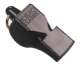 Úvod,představení komise a hostů,slovo předsedy KR8,308,45Sobota 11.3.2017 Přednáška lektora pravidel p. Hulckého Zdeňka 8,4511,00Sobota 11.3.2017 Písemný test rozhodčích  p.Vostrejž11,1512,00Sobota 11.3.2017 Polední  přestávka   oběd12,0013,00Sobota 11.3.2017  Fotbalové  situace  na hrací ploše  p.Racek  a p.Pelikán 13,00         15,00Sobota 11.3.2017 Vystoupení  zástupců    DK ,   STK a vyhodnocení testů           15,00         16,15Sobota 11.3.2017 Diskuze  a  závěr16,15         16,30Poplatek za seminář rozhodčích  :Nováčci do 18:Nováčci:150,-Kč 200,- Kčstávající rozhodčí :250,-Kč